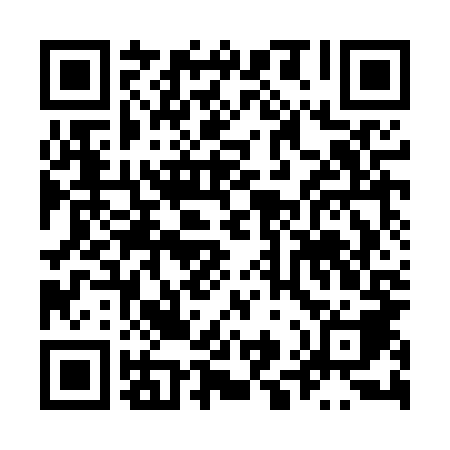 Ramadan times for Padniewko, PolandMon 11 Mar 2024 - Wed 10 Apr 2024High Latitude Method: Angle Based RulePrayer Calculation Method: Muslim World LeagueAsar Calculation Method: HanafiPrayer times provided by https://www.salahtimes.comDateDayFajrSuhurSunriseDhuhrAsrIftarMaghribIsha11Mon4:174:176:1111:583:495:465:467:3412Tue4:144:146:0911:583:515:485:487:3613Wed4:124:126:0711:583:525:505:507:3814Thu4:094:096:0411:573:545:525:527:4015Fri4:064:066:0211:573:555:535:537:4216Sat4:044:046:0011:573:575:555:557:4417Sun4:014:015:5711:573:585:575:577:4618Mon3:593:595:5511:564:005:595:597:4819Tue3:563:565:5311:564:016:016:017:5020Wed3:533:535:5011:564:026:026:027:5221Thu3:503:505:4811:554:046:046:047:5422Fri3:483:485:4511:554:056:066:067:5623Sat3:453:455:4311:554:076:086:087:5924Sun3:423:425:4111:554:086:096:098:0125Mon3:393:395:3811:544:096:116:118:0326Tue3:373:375:3611:544:116:136:138:0527Wed3:343:345:3411:544:126:156:158:0728Thu3:313:315:3111:534:136:166:168:0929Fri3:283:285:2911:534:156:186:188:1230Sat3:253:255:2611:534:166:206:208:1431Sun4:224:226:2412:525:177:227:229:161Mon4:194:196:2212:525:197:247:249:192Tue4:164:166:1912:525:207:257:259:213Wed4:134:136:1712:525:217:277:279:234Thu4:104:106:1512:515:237:297:299:265Fri4:074:076:1212:515:247:317:319:286Sat4:044:046:1012:515:257:327:329:307Sun4:014:016:0812:505:267:347:349:338Mon3:583:586:0512:505:287:367:369:359Tue3:553:556:0312:505:297:387:389:3810Wed3:513:516:0112:505:307:397:399:40